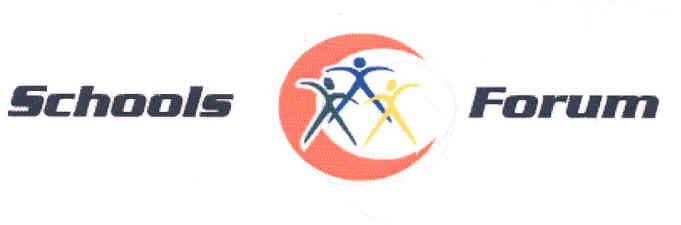 Meeting to be held at 4:00pm on Wednesday 17th March 2021, via virtual TEAMS MeetingAGENDA07/21		Introductions and apologies08/21	Minutes and matters arising of the meeting held on 13th        January 2021.09/21	SEN – High Needs Block Allocation 2021-22	Paper attached in respect of the proposed allocation of the High Needs Block for the financial year 2021-2210/21	Early Years hourly rates 2021-22	Paper attached on the new proposed hourly rates for 2021-22.11/21	DfE Consultation - Review of national funding formula for allocations of high needs funding to local authorities: changes for 2022-23 – Closing date 24th March 202112/21	DfE Consultation - Changes to schools NFF sparsity factor in 2022 to 2023 – Closing date 9th April 2021.13/21	Any other businessThis should be notified to the Chair prior to the commencement of the meeting.14/21 	Date and time of next meeting